ИНФОРМАЦИОННЫЙ БЮЛЛЕТЕНЬ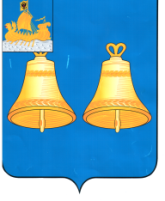 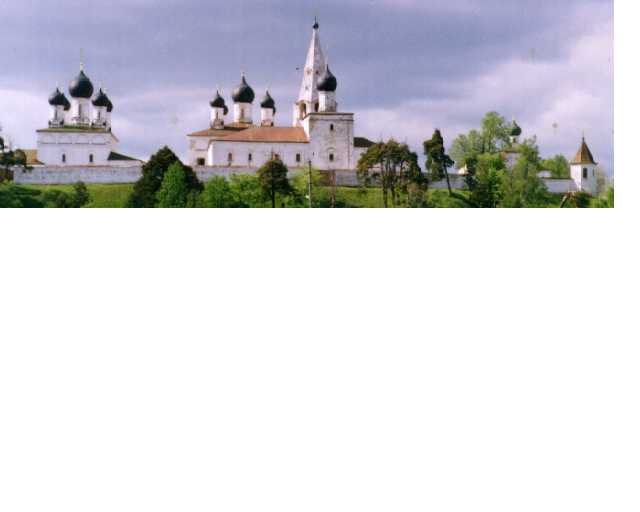 МАКАРЬЕВСКОГО МУНИЦИПАЛЬНОГО РАЙОНА КОСТРОМСКОЙ ОБЛАСТИСообщение избирательной комиссии Костромской области 
о приеме предложений по кандидатурам для дополнительного зачисления в резерв составов участковых комиссий для территориальной избирательной комиссии 
Макарьевского района Костромской областиВ связи с назначением выборов (досрочных, дополнительных выборов) в органы местного самоуправления муниципальных образований Макарьевского муниципального района Костромской области на единый день голосования 9 сентября 2018 года избирательная комиссия Костромской области осуществляет дополнительное зачисление кандидатур в резерв составов участковых комиссий для территориальной избирательной комиссии Макарьевского района Костромской области. Прием предложений по кандидатурам для зачисления 
в резерв составов участковых комиссий осуществляется территориальной избирательной комиссией Макарьевского района Костромской области с 20 июля по 09 августа 2018 года в соответствии с режимом работы территориальной избирательной комиссии Макарьевского района Костромской области.Информация о порядке представления предложений по кандидатурам для зачисления в резерв составов участковых комиссий, а также перечень необходимых документов и сроки их представления размещены на официальном сайте избирательной комиссии Костромской области www.kostroma.izbirkom.ru в разделе «Формирование участковых избирательных комиссий».УЧРЕДИТЕЛИ: Собрание депутатов и администрация Макарьевского муниципального районаТираж:   35  экз.                      наш адрес: . Макарьев,  пл. Революции, д.8                           цена: бесплатно